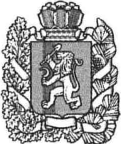 АДМИНИСТРАЦИЯ БОГУЧАНСКОГО  РАЙОНАПОСТАНОВЛЕНИЕ     11.11. 2019                       с. Богучаны                             № 1099-пО внесении изменений в муниципальную  программу  «Система социальной защиты населения Богучанского района», утвержденную постановлением администрации Богучанского района от 01.11.2013 № 1393-пВ соответствии со статьей 179 Бюджетного кодекса Российской Федерации, постановлением администрации Богучанского района от 17.07.2013 № 849-п «Об утверждении Порядка принятия решений о разработке муниципальных программ Богучанского района, их формировании и реализации», статьями 7,8,43,47 Устава Богучанского района  Красноярского края  ПОСТАНОВЛЯЮ: 1.  	Внести изменения в муниципальную программу «Система социальной защиты населения Богучанского района», утвержденную постановлением администрации Богучанского района от 01.11.2013№ 1393-п (далее Муниципальная программа), следующего содержания:1.1.  Приложение № 2 к Подпрограмме 6 «Обеспечение своевременного и качественного исполнения переданных государственных полномочий по приему граждан, сбору документов, ведению базы данных получателей социальной помощи и организации социального обслуживания», реализуемой в рамках муниципальной программы, изложить в новой редакции согласно приложению № 1 к настоящему постановлению.  2. Контроль  за исполнением настоящего постановления возложить на заместителя Главы Богучанского района по экономике и планированию    Н.В. Илиндееву.          3. Постановление вступает в силу после опубликования в Официальном вестнике Богучанского района.И. о. Главы Богучанского района                                           И.М. Брюханов             Приложение №1к постановлению администрации Богучанского района от «11» «11» 2019г. №1099-п Приложение №2                                                                                                                                                                                          к  подпрограмме 6"Обеспечение своевременного и качественного                                                                                                                                        исполнения переданных государственных полномочий по    приему                                                                                                                                    граждан, сбору документов, ведению базы данных получателей                                                                                                                                          социальной помощи и  организации социального обслуживания»                                                                                                                                                        реализуемой в рамках муниципальной программы                                                                                                                         "Система социальной защиты населения Богучанского района»Перечень мероприятий подпрограммы 6 "Обеспечение своевременного и качественного исполнения переданных государственных полномочий по приему граждан, сбору документов, ведению базы данных получателей социальной помощи и организации социального обслуживания"Наименование  программы, подпрограммыГРБС Код бюджетной классификацииКод бюджетной классификацииКод бюджетной классификацииКод бюджетной классификацииРасходыРасходыРасходыРасходыРасходыРасходыРасходыОжидаемый результат от реализации подпрограммного мероприятия 
(в натуральном выражении), количество получателейНаименование  программы, подпрограммыГРБС Код бюджетной классификацииКод бюджетной классификацииКод бюджетной классификацииКод бюджетной классификации( рублей), годы( рублей), годы( рублей), годы( рублей), годы( рублей), годы( рублей), годы( рублей), годыОжидаемый результат от реализации подпрограммного мероприятия 
(в натуральном выражении), количество получателейНаименование  программы, подпрограммыГРБС ГРБСРзПрЦСРВРИтого на периодОжидаемый результат от реализации подпрограммного мероприятия 
(в натуральном выражении), количество получателейНаименование  программы, подпрограммыГРБС ГРБСРзПрЦСРВР2015 год2016 год2017 год2018 год2019 год2020 год2021 годИтого на периодОжидаемый результат от реализации подпрограммного мероприятия 
(в натуральном выражении), количество получателейЦель подпрограммы: Своевременное и качественное исполнение переданных государственных полномочий в сфере социальной поддержки и социального обслуживания населенияЦель подпрограммы: Своевременное и качественное исполнение переданных государственных полномочий в сфере социальной поддержки и социального обслуживания населенияЦель подпрограммы: Своевременное и качественное исполнение переданных государственных полномочий в сфере социальной поддержки и социального обслуживания населенияЦель подпрограммы: Своевременное и качественное исполнение переданных государственных полномочий в сфере социальной поддержки и социального обслуживания населенияЦель подпрограммы: Своевременное и качественное исполнение переданных государственных полномочий в сфере социальной поддержки и социального обслуживания населенияЦель подпрограммы: Своевременное и качественное исполнение переданных государственных полномочий в сфере социальной поддержки и социального обслуживания населенияЦель подпрограммы: Своевременное и качественное исполнение переданных государственных полномочий в сфере социальной поддержки и социального обслуживания населенияЦель подпрограммы: Своевременное и качественное исполнение переданных государственных полномочий в сфере социальной поддержки и социального обслуживания населенияЦель подпрограммы: Своевременное и качественное исполнение переданных государственных полномочий в сфере социальной поддержки и социального обслуживания населенияЦель подпрограммы: Своевременное и качественное исполнение переданных государственных полномочий в сфере социальной поддержки и социального обслуживания населенияЦель подпрограммы: Своевременное и качественное исполнение переданных государственных полномочий в сфере социальной поддержки и социального обслуживания населенияЦель подпрограммы: Своевременное и качественное исполнение переданных государственных полномочий в сфере социальной поддержки и социального обслуживания населенияЦель подпрограммы: Своевременное и качественное исполнение переданных государственных полномочий в сфере социальной поддержки и социального обслуживания населенияЦель подпрограммы: Своевременное и качественное исполнение переданных государственных полномочий в сфере социальной поддержки и социального обслуживания населенияЦель подпрограммы: Своевременное и качественное исполнение переданных государственных полномочий в сфере социальной поддержки и социального обслуживания населенияЗадача 1: Создание условий эффективного развития сферы социальной поддержки и социального обслуживания населения  Богучанского районаЗадача 1: Создание условий эффективного развития сферы социальной поддержки и социального обслуживания населения  Богучанского районаЗадача 1: Создание условий эффективного развития сферы социальной поддержки и социального обслуживания населения  Богучанского районаЗадача 1: Создание условий эффективного развития сферы социальной поддержки и социального обслуживания населения  Богучанского районаЗадача 1: Создание условий эффективного развития сферы социальной поддержки и социального обслуживания населения  Богучанского районаЗадача 1: Создание условий эффективного развития сферы социальной поддержки и социального обслуживания населения  Богучанского районаЗадача 1: Создание условий эффективного развития сферы социальной поддержки и социального обслуживания населения  Богучанского районаЗадача 1: Создание условий эффективного развития сферы социальной поддержки и социального обслуживания населения  Богучанского районаЗадача 1: Создание условий эффективного развития сферы социальной поддержки и социального обслуживания населения  Богучанского районаЗадача 1: Создание условий эффективного развития сферы социальной поддержки и социального обслуживания населения  Богучанского районаЗадача 1: Создание условий эффективного развития сферы социальной поддержки и социального обслуживания населения  Богучанского районаЗадача 1: Создание условий эффективного развития сферы социальной поддержки и социального обслуживания населения  Богучанского районаЗадача 1: Создание условий эффективного развития сферы социальной поддержки и социального обслуживания населения  Богучанского районаЗадача 1: Создание условий эффективного развития сферы социальной поддержки и социального обслуживания населения  Богучанского районаЗадача 1: Создание условий эффективного развития сферы социальной поддержки и социального обслуживания населения  Богучанского районаОсуществление государственных полномочий по организации деятельности органов управления системой социальной защиты населения (в соответствии с Законом края от 20.12.2005 № 17-4294 "О наделении органов местного самоуправления муниципальных образований края государственными полномочиями по организации деятельности органов управления системой социальной защиты населения, обеспечивающих решение вопросов социальной поддержки и социального обслуживания граждан").8481006026751312115321037,0    15321037,0       Обеспечение уровня удовлетворенности жителей Богучанского района  качеством предоставления государственных и муниципальных услуг в сфере социальной поддержки населения - не менее 90,0% ежегодноОсуществление государственных полномочий по организации деятельности органов управления системой социальной защиты населения (в соответствии с Законом края от 20.12.2005 № 17-4294 "О наделении органов местного самоуправления муниципальных образований края государственными полномочиями по организации деятельности органов управления системой социальной защиты населения, обеспечивающих решение вопросов социальной поддержки и социального обслуживания граждан").84810060267513122167359,56167359,56Обеспечение уровня удовлетворенности жителей Богучанского района  качеством предоставления государственных и муниципальных услуг в сфере социальной поддержки населения - не менее 90,0% ежегодноОсуществление государственных полномочий по организации деятельности органов управления системой социальной защиты населения (в соответствии с Законом края от 20.12.2005 № 17-4294 "О наделении органов местного самоуправления муниципальных образований края государственными полномочиями по организации деятельности органов управления системой социальной защиты населения, обеспечивающих решение вопросов социальной поддержки и социального обслуживания граждан").848100602675132442259666,482259666,48Обеспечение уровня удовлетворенности жителей Богучанского района  качеством предоставления государственных и муниципальных услуг в сфере социальной поддержки населения - не менее 90,0% ежегодноОсуществление государственных полномочий по организации деятельности органов управления системой социальной защиты населения (в соответствии с Законом края от 20.12.2005 № 17-4294 "О наделении органов местного самоуправления муниципальных образований края государственными полномочиями по организации деятельности органов управления системой социальной защиты населения, обеспечивающих решение вопросов социальной поддержки и социального обслуживания граждан").84810060267513852804,96804,96Обеспечение уровня удовлетворенности жителей Богучанского района  качеством предоставления государственных и муниципальных услуг в сфере социальной поддержки населения - не менее 90,0% ежегодноОсуществление государственных полномочий по организации деятельности органов управления системой социальной защиты населения (в соответствии с Законом края от 20.12.2005 № 17-4294 "О наделении органов местного самоуправления муниципальных образований края государственными полномочиями по организации деятельности органов управления системой социальной защиты населения, обеспечивающих решение вопросов социальной поддержки и социального обслуживания граждан").8481006026007513012111 608 100,0      11 608 100,013 011 257,014 794158,014 446800,014 446800,079915215,00Обеспечение уровня удовлетворенности жителей Богучанского района  качеством предоставления государственных и муниципальных услуг в сфере социальной поддержки населения - не менее 90,0% ежегодноОсуществление государственных полномочий по организации деятельности органов управления системой социальной защиты населения (в соответствии с Законом края от 20.12.2005 № 17-4294 "О наделении органов местного самоуправления муниципальных образований края государственными полномочиями по организации деятельности органов управления системой социальной защиты населения, обеспечивающих решение вопросов социальной поддержки и социального обслуживания граждан").84810060260075130122486 698,81396 008,86410 124,68615 374,78161 900,0161 900,02 232 007,13Обеспечение уровня удовлетворенности жителей Богучанского района  качеством предоставления государственных и муниципальных услуг в сфере социальной поддержки населения - не менее 90,0% ежегодноОсуществление государственных полномочий по организации деятельности органов управления системой социальной защиты населения (в соответствии с Законом края от 20.12.2005 № 17-4294 "О наделении органов местного самоуправления муниципальных образований края государственными полномочиями по организации деятельности органов управления системой социальной защиты населения, обеспечивающих решение вопросов социальной поддержки и социального обслуживания граждан").848100602600751301293505600,03 496 325,403 900 363,04 425 722,04362 900,04362 900,024053810,40Обеспечение уровня удовлетворенности жителей Богучанского района  качеством предоставления государственных и муниципальных услуг в сфере социальной поддержки населения - не менее 90,0% ежегодноОсуществление государственных полномочий по организации деятельности органов управления системой социальной защиты населения (в соответствии с Законом края от 20.12.2005 № 17-4294 "О наделении органов местного самоуправления муниципальных образований края государственными полномочиями по организации деятельности органов управления системой социальной защиты населения, обеспечивающих решение вопросов социальной поддержки и социального обслуживания граждан").848100602600751302442 293 880,243 496 236,082 738 675,322455059,962455300,02455300,015894451,60Обеспечение уровня удовлетворенности жителей Богучанского района  качеством предоставления государственных и муниципальных услуг в сфере социальной поддержки населения - не менее 90,0% ежегодноОсуществление государственных полномочий по организации деятельности органов управления системой социальной защиты населения (в соответствии с Законом края от 20.12.2005 № 17-4294 "О наделении органов местного самоуправления муниципальных образований края государственными полномочиями по организации деятельности органов управления системой социальной защиты населения, обеспечивающих решение вопросов социальной поддержки и социального обслуживания граждан").848100602600751308314300,03 150,00 7 450,0Обеспечение уровня удовлетворенности жителей Богучанского района  качеством предоставления государственных и муниципальных услуг в сфере социальной поддержки населения - не менее 90,0% ежегодноОсуществление государственных полномочий по организации деятельности органов управления системой социальной защиты населения (в соответствии с Законом края от 20.12.2005 № 17-4294 "О наделении органов местного самоуправления муниципальных образований края государственными полномочиями по организации деятельности органов управления системой социальной защиты населения, обеспечивающих решение вопросов социальной поддержки и социального обслуживания граждан").848100602600751308525450,005 450,00Обеспечение уровня удовлетворенности жителей Богучанского района  качеством предоставления государственных и муниципальных услуг в сфере социальной поддержки населения - не менее 90,0% ежегодноОсуществление государственных полномочий по организации деятельности органов управления системой социальной защиты населения (в соответствии с Законом края от 20.12.2005 № 17-4294 "О наделении органов местного самоуправления муниципальных образований края государственными полномочиями по организации деятельности органов управления системой социальной защиты населения, обеспечивающих решение вопросов социальной поддержки и социального обслуживания граждан").8481006026007513085320,951928,66315,262264,87Обеспечение уровня удовлетворенности жителей Богучанского района  качеством предоставления государственных и муниципальных услуг в сфере социальной поддержки населения - не менее 90,0% ежегодноКапитальный ремонт системы отопления в здании по адресу: с. Богучаны, ул. Партизанская, 47.83010060260080000243240 000,0240 000,0Итого по задаче 1:17 748 868,018 138 600,019 004 049,020060420,022293780,021426900,021426900,0140 099 517,0Итого по подпрограмме 6:17 748 868,018 138 600,019 004 049,020060420,022293780,021426900,021426900,0140 099 517,0В том числекраевой бюджет17 748 868,017 898 600,019 004 049,020060420,022293780,021426900,021426900,0139 859 517,0районный бюджет0,00240 000,000,000,000,000,000,00240 000,0